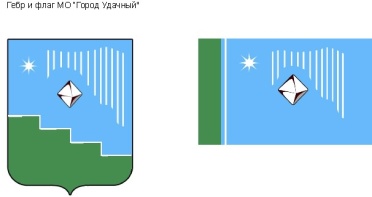 Российская Федерация (Россия)Республика Саха (Якутия)Муниципальное образование «Город Удачный»Городской Совет депутатовIV созывXL СЕССИЯРЕШЕНИЕ2 марта 2022 года                                                                                                                  №40-2Об утверждении Плана нормотворческой деятельности городского Совета депутатов МО «Город Удачный» на 2022 год Заслушав и обсудив информацию главного специалиста ответственного секретаря городского Совета депутатов Полиной С.В., городской Совет депутатов решил:Утвердить План нормотворческой деятельности городского Совета депутатов МО «Город Удачный» на 2022 год (прилагается). Ответственным исполнителям, руководствуясь Регламентом городского Совета депутатов, провести работу по выполнению Плана нормотворческой деятельности в утвержденные сроки, при необходимости своевременно вносить предложения по его корректировке с обоснованием изменений и переноса сроков рассмотрения вопросов. Опубликовать настоящее решение в порядке, предусмотренном Уставом МО «Город Удачный». Направить настоящее решение в адрес городской администрации.Контроль исполнения настоящего решения возложить на комиссию по законодательству, правам граждан, местному самоуправлению (Ершов Ю.И.).Председатель городского Совета депутатов 			                                  В.В. ФайзулинУТВЕРЖДЕНрешением городского Совета депутатовМО «Город Удачный»от  2 марта 2022 года №40-2ПЛАНнормотворческой деятельности городского Совета депутатов МО «Город Удачный» на 2022 годПримечания: *Сроки разработки проектов нормативно-правовых актов являются примерными и могут быть скорректированы на очередных сессиях городского Совета депутатов.________________________________№ п/пНаименование Проектанормативного правового акта Сроки рассмотренияи принятиясубъект правотворчестваОтветственныйза разработку проектапрофильная постоянная комиссия городского Совета депутатовО внесении изменений в устав муниципального образования «Город Удачный» Мирнинского района Республики Саха (Якутия)мартГлава городаПолина С.В., главный специалист ответственный секретарь городского Совета депутатовКомиссия по законодательству, правам граждан, местному самоуправлениюО внесении изменений в решение городского Совета депутатов МО «Город Удачный» от 08 декабря 2021 года № 38-7 «Об утверждении бюджета муниципального образования «Город Удачный» Мирнинского района Республики Саха (Якутия) на 2022 год и на плановый период 2023 и 2024 годов»МартГлава городаЩеглова В.А., главный специалист финансово-экономического отделаКомиссия по бюджету, налоговой политике, землепользованию, собственностиО внесении изменений в решение городского Совета депутатов МО «Город Удачный» от 27 декабря 2017 года № 5-4 «О порядке оплаты труда работников органов местного самоуправления муниципального образования «Город Удачный» Мирнинского района Республики Саха (Якутия)»МартГлава городаЩеглова В.А., главный специалист финансово-экономического отделаКомиссия по бюджету, налоговой политике, землепользованию, собственностиО внесении изменений в решение городского Совета депутатов МО «Город Удачный» от 28 ноября 2018 года № 13-6 «Об утверждении Положения о бюджетном устройстве и бюджетном процессе в муниципальном образовании «Город Удачный» Мирнинского района Республики Саха (Якутия)»МартГлава городаЩеглова В.А., главный специалист финансово-экономического отделаКомиссия по бюджету, налоговой политике, землепользованию, собственностиОб оптимизации структуры городской администрации МО «Город Удачный»МартГлава городаБарбарук А.И., главный специалист по кадрам и муниципальной службеКомиссия по законодательству, правам граждан, местному самоуправлениюОб утверждении Положения о представительских расходах и иных расходах, связанных с представительской деятельностью органа местного самоуправления муниципального образования «Город Удачный» Мирнинского района Республики Саха (Якутия)МартГлава городаПугачева Н.Н., ведущий специалист по молодежной политике и культуреКомиссия по бюджету, налоговой политике, землепользованию, собственностиОб итогах исполнения бюджета муниципального образования МО «Город Удачный» Мирнинского района Республики Саха (Якутия) за 2021 год Апрель Глава городаЩеглова В.А., главный специалист финансово-экономического отделаКомиссия по бюджету, налоговой политике, землепользованию, собственностиО внесении изменений в решение городского Совета депутатов  МО «Город Удачный» от 1 апреля 2015 года № 28-4 «Об утверждении Положения о порядке премирования работников органов местного самоуправления муниципального образования «Город Удачный» Мирнинского района Республики Саха (Якутия)»АпрельГлава городаБарбарук А.И., главный специалист по кадрам и муниципальной службеКомиссия по законодательству, правам граждан, местному самоуправлениюОб утверждении Положения об охране, сохранении, использовании и популяризации объектов культурного наследия (памятников истории и культуры) местного значения, расположенных на территории МО «Город Удачный»АпрельГлава городаХисматуллина Н.Н., главный специалист по имущественным и земельным отношениямКомиссия по бюджету, налоговой политике, землепользованию, собственностиОб утверждении стоимости услуг, предоставляемых согласно гарантированному перечню услуг по погребению на территории муниципального образования «Город Удачный» Мирнинского района Республики Саха (Якутия)Апрель Глава городаРуденко Е.С., главный специалист по планированию и учету доходов, работе с МУПКомиссия по бюджету, налоговой политике, землепользованию, собственностиОб актуализации программы комплексного развития систем коммунальной  инфраструктуры муниципального образования «Город Удачный» Мирнинского района Республики Саха (Якутия) на период по 2037 годАпрельГлава городаКапитурова В.П., главный специалист по коммунальному хозяйствуКомиссия по вопросам городского хозяйстваО внесении изменений в решение городского Совета депутатов МО «Город Удачный» от 08 декабря 2021 года № 38-7 «Об утверждении бюджета муниципального образования «Город Удачный» Мирнинского района Республики Саха (Якутия) на 2022 год и на плановый период 2023 и 2024 годов»Июнь Глава городаЩеглова В.А., главный специалист финансово-экономического отделаКомиссия по бюджету, налоговой политике, землепользованию, собственностиО внесении изменений в решение городского Совета депутатов МО «Город Удачный» от 27 декабря 2017 года № 5-4 «О порядке оплаты труда работников органов местного самоуправления муниципального образования «Город Удачный» Мирнинского района Республики Саха (Якутия)»СентябрьГлава городаЩеглова В.А., главный специалист финансово-экономического отделаКомиссия по бюджету, налоговой политике, землепользованию, собственностиОб установлении цен (тарифов) на транспортные услуги, оказываемые муниципальным унитарным предприятием «УППМХ»Октябрь Глава городаРуденко Е.С., главный специалист по планированию и учету доходов, работе с МУПКомиссия по бюджету, налоговой политике, землепользованию, собственностиО внесении изменений в решение городского Совета депутатов МО «Город Удачный» от 08 декабря 2021 года № 38-7 «Об утверждении бюджета муниципального образования «Город Удачный» Мирнинского района Республики Саха (Якутия) на 2022 год и на плановый период 2023 и 2024 годов»Октябрь Глава городаЩеглова В.А., главный специалист финансово-экономического отделаКомиссия по бюджету, налоговой политике, землепользованию, собственностиОб установлении цен (тарифов) на ритуальные услуги, оказываемые муниципальным унитарным предприятием «УППМХ»Октябрь (при необходимости)Глава городаРуденко Е.С., главный специалист по планированию и учету доходов, работе с МУПКомиссия по бюджету, налоговой политике, землепользованию, собственностиО  внесении изменений в Решение городского Совета депутатов МО «Город Удачный» от 29 ноября 2016 года № 41-1 «Об утверждении Положения о налогах и сборах муниципального образования «Город Удачный» Мирнинского района  Республики Саха (Якутия)»Ноябрь Глава городаРуденко Е.С., главный специалист по планированию и учету доходов, работе с МУПКомиссия по бюджету, налоговой политике, землепользованию, собственностиОб утверждении ставок арендной платы за земельные участки, находящиеся в собственности муниципального образования «Город Удачный» Мирнинского района Республики Саха (Якутия), и земельные участки, государственная собственность на которые не разграничена, расположенные на территории муниципального образования «Город Удачный» Мирнинского района Республики Саха (Якутия) НоябрьГлава городаРуденко Е.С., главный специалист по планированию и учету доходов, работе с МУПКомиссия по бюджету, налоговой политике, землепользованию, собственностиО внесении изменений в решение городского Совета депутатов от 25.12.2019 № 21-4 «Об утверждении Положения о порядке определения размера арендной платы и о порядке, условиях и сроках внесения арендной платы, льгот по арендной плате за использование земельных участков, находящихся в собственности муниципального образования «Город Удачный», и земельных участков, государственная собственность на которые не разграничена, расположенных на территории муниципального образования «Город Удачный» Мирнинского района Республики Саха (Якутия)»НоябрьГлава городаРуденко Е.С., главный специалист по планированию и учету доходов, работе с МУПКомиссия по бюджету, налоговой политике, землепользованию, собственностиО внесении изменений в решение городского Совета депутатов МО «Город Удачный» от 28 июня 2016 года № 38-2 «Об утверждении Порядка определения начальной цены предмета аукциона на право заключения договоров аренды земельных участков, находящихся в муниципальной собственности или государственная собственность на которые не разграничена  на территории муниципального образования «Город Удачный» Мирнинского района  Республики Саха (Якутия)»НоябрьГлава городаРуденко Е.С., главный специалист по планированию и учету доходов, работе с МУПКомиссия по бюджету, налоговой политике, землепользованию, собственностиО внесении изменений в решение городского Совета депутатов МО «Город Удачный» от 08 декабря 2021 года № 38-7 «Об утверждении бюджета муниципального образования «Город Удачный» Мирнинского района Республики Саха (Якутия) на 2022 год и на плановый период 2023 и 2024 годов»Декабрь Глава городаЩеглова В.А., главный специалист финансово-экономического отделаКомиссия по бюджету, налоговой политике, землепользованию, собственностиОб утверждении бюджета муниципального образования «Город Удачный» Мирнинского района Республики Саха (Якутия) на 2023 год и на плановый период 2024 и 2025 годовДекабрьГлава городаЩеглова В.А., главный специалист финансово-экономического отделаКомиссия по бюджету, налоговой политике, землепользованию, собственностиО внесении изменений и дополнений в решение городского Совета депутатов от 20.04.2016 № 36-2 «Об утверждении Положения о порядке назначения, выплаты и перерасчета пенсии за выслугу лет лицам, замещавшим муниципальные должности и должности муниципальной службы МО «Город Удачный»по мере изменения законодательстваГлава городаБарбарук А.И., главный специалист по кадрам и муниципальной службеКомиссия по законодательству, правам граждан, местному самоуправлениюО внесении изменений в устав муниципального образования «Город Удачный» Мирнинского района Республики Саха (Якутия)по мере изменения законодательстваГлава городаПолина С.В., главный специалист ответственный секретарь городского Совета депутатовКомиссия по законодательству, правам граждан, местному самоуправлениюО внесении изменений и дополнений в решение городского Совета депутатов МО «Город Удачный» от 28 июня 2016 года № 38-4 «Об утверждении Положения о муниципальной службе в муниципальном образовании «Город Удачный» Мирнинского района Республики Саха (Якутия)»По мере изменения законодательстваГлава городаБарбарук А.И., главный специалист по кадрам и муниципальной службеКомиссия по законодательству, правам граждан, местному самоуправлениюО внесении изменений в решение городского Совета депутатов МО «Город Удачный» от 28 ноября 2018 года №13-6  «Об утверждении Положения о бюджетном устройстве и бюджетном процессе в муниципальном образовании «Город Удачный» Мирнинского района Республики Саха (Якутия)» (при внесении изменений в БК РФ)Глава городаЩеглова В.А., главный специалист финансово-экономического отделаКомиссия по бюджету, налоговой политике, землепользованию, собственности